Publicado en Madrid el 22/10/2020 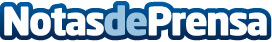 Industria, Banca y Life Science, los sectores que más pagan en España en 2020La III Guía Spring Professional del mercado laboral analiza las 100 posiciones más demandadas de los diez sectores que más empleo están generando, desde un punto de vista salarial, funcional y de distribución geográfica y se convierte en la primera Guía que analiza el impacto de la Covid-19 en las remuneraciones en EspañaDatos de contacto:Adecco+34914325630Nota de prensa publicada en: https://www.notasdeprensa.es/industria-banca-y-life-science-los-sectores Categorias: Nacional Derecho Finanzas Logística Seguros Recursos humanos Otras Industrias http://www.notasdeprensa.es